3GPP TSG-SA WG4 Meeting #122	S4-230070Athens, Greece, 20 – 24 February 2023Source:	China Mobile Com. CorporationTitle:	A Use Case for XR Streaming over WebRTC Agenda item:	10.5 Document for:	Discussion and AgreementIntroductionIn this contribution, we proposed a XR Streaming solution A Use Case for XR Streaming over WebRTC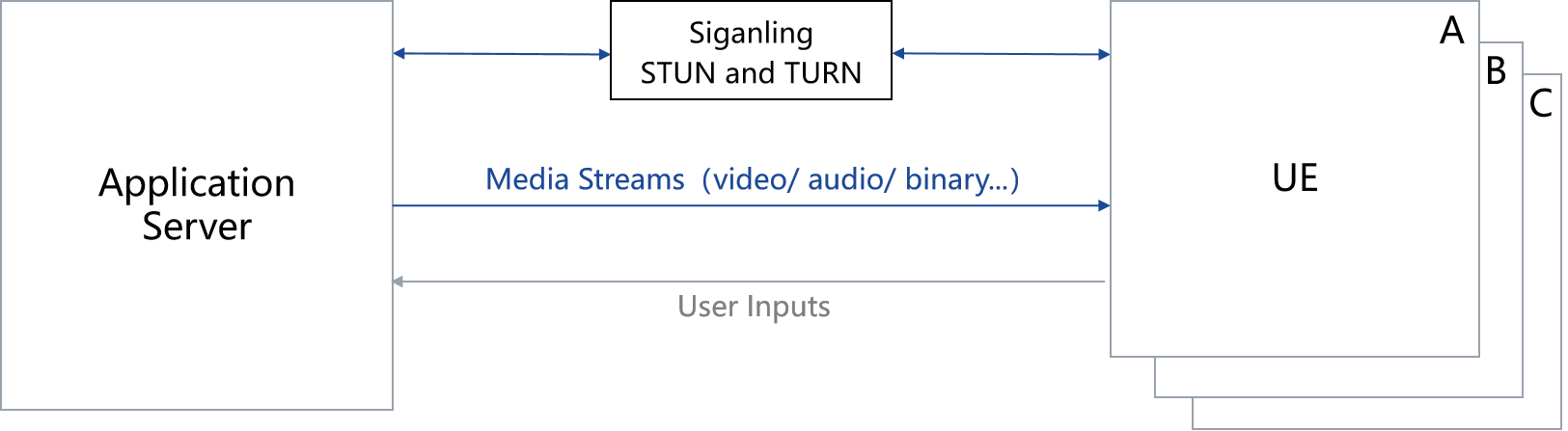 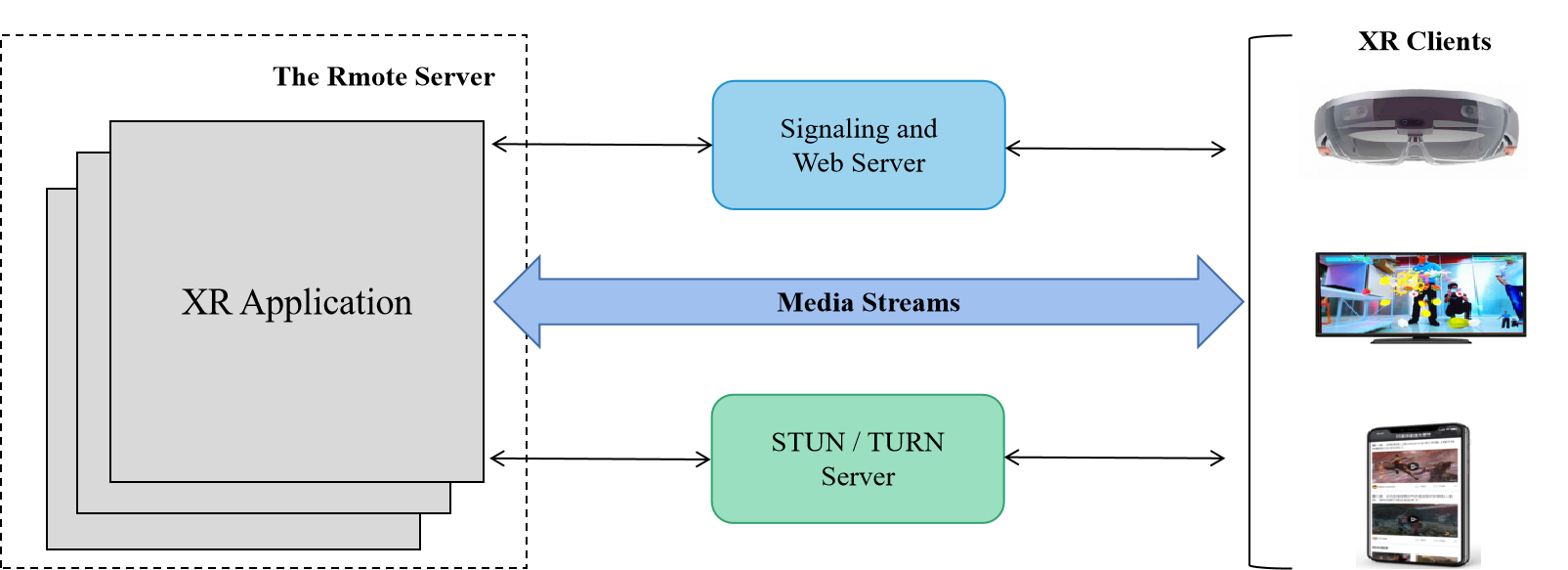 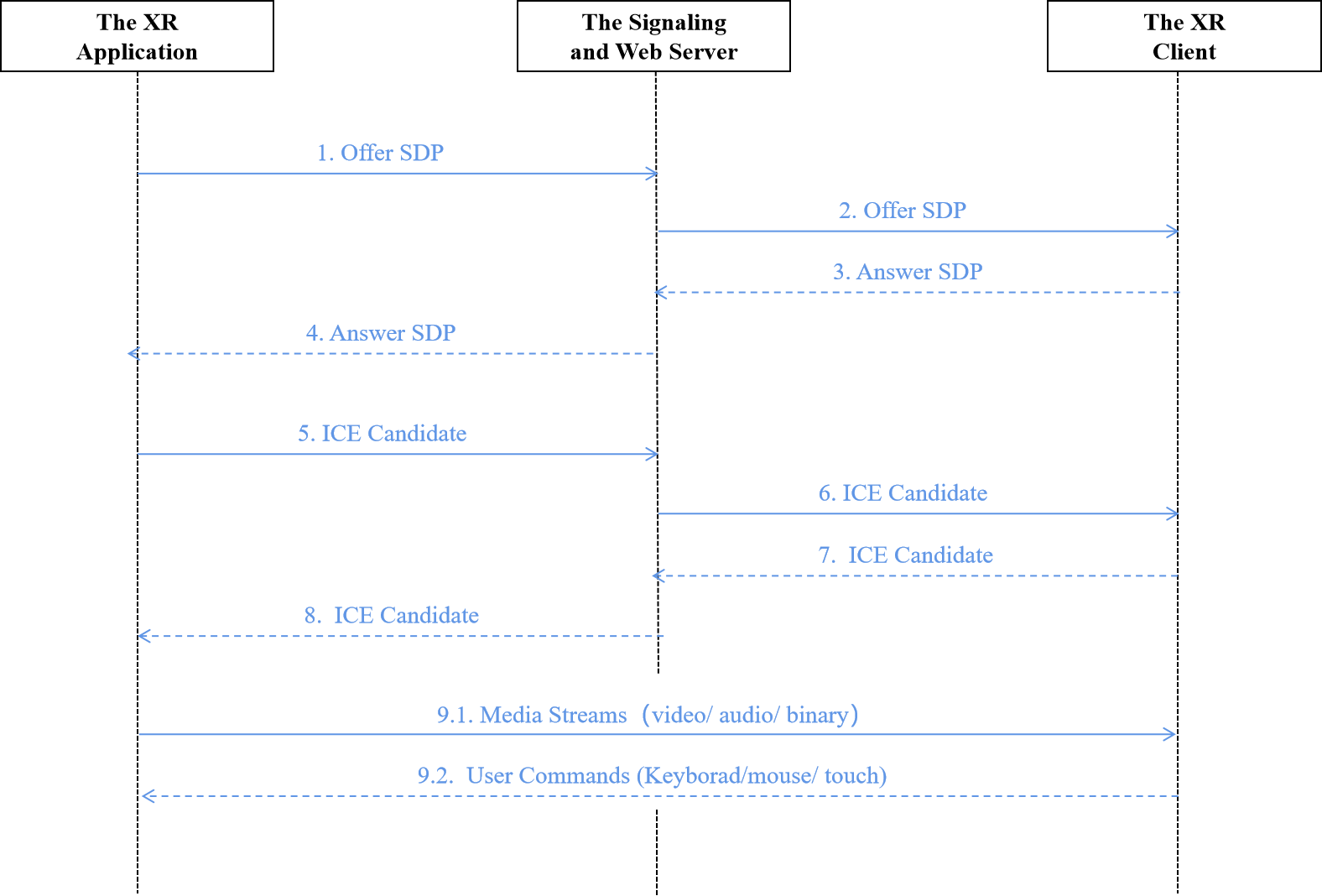 ProposalWe propose to include section 2 of this document into clause 5.2 of the permanent document as a use case for discussion.ReferencesUnity Unity Render Streaming 	https://docs.unity3d.com/Packages/com.unity.renderstreaming@3.1/manual/index.htmlUnreal Pixel Streaming 